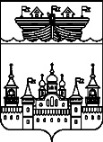 ЗЕМСКОЕ СОБРАНИЕ ВОСКРЕСЕНСКОГО МУНИЦИПАЛЬНОГО РАЙОНА НИЖЕГОРОДСКОЙ ОБЛАСТИРЕШЕНИЕ29 апреля 2022 года	№38Отчёт о работе депутата Земского собрания Воскресенского муниципального района Нижегородской области Оржанцева И.Д.В соответствии с Регламентом Земского собрания района, заслушав и обсудив информацию о работе Оржанцева Ильи Дмитриевича - депутата Земского собрания Воскресенского муниципального района Нижегородской области от поселкового Совета р.п.Воскресенское Воскресенского муниципального района,Земское собрание района решило:1.Информацию и отчёт о работе Оржанцева Ильи Дмитриевича - депутата Земского собрания Воскресенского муниципального района Нижегородской области от поселкового Совета р.п.Воскресенское Воскресенского муниципального района – принять к сведению.Председатель                                           		      Глава местного самоуправленияЗемского собрания района                 			      района                                     В.Н.Ольнев					              Н.В. Горячев